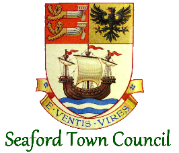 37 Church Street, Seaford, East Sussex, BN25 1HG     Telephone: 01323 894870      www.seafordtowncouncil.gov.uk SEAFORD BAY WARDSEAFORD BISHOPSTONE WARDSEAFORD BISHOPSTONE WARDCouncillor Stephanie Dubascllr.stephanie.dubas@seafordtowncouncil.gov.ukc/o 37 Church Street, 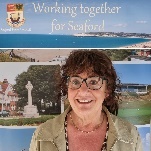 Seaford, BN25 1HGCouncillor Imogen Taylorcllr.imogen.taylor@seafordtowncouncil.gov.ukc/o 37 Church Street, 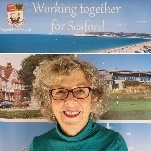 Seaford, BN25 1HGCouncillor Linda Wallravencllr.linda.wallraven@seafordtowncouncil.gov.uk c/o 37 Church Street, 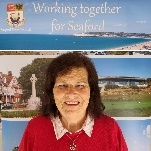 Seaford, BN25 1HGSEAFORD CENTRAL WARDSEAFORD CENTRAL WARDSEAFORD EAST BLATCHINGTON WARDCouncillor Rod Buchanancllr.rod.buchanan@seafordtowncouncil.gov.ukc/o 37 Church Street, 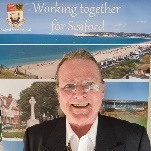 Seaford, BN25 1HGCouncillor Shah Ali cllr.shah.ali@seafordtowncouncil.gov.ukc/o 37 Church Street, 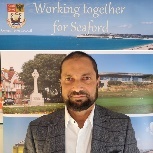 Seaford, BN25 1HGCouncillor Liz Boormancllr.liz.boorman@seafordtowncouncil.gov.uk c/o 37 Church Street, 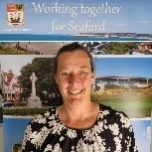 Seaford, BN25 1HGSEAFORD EAST WARDSEAFORD EAST WARDSEAFORD EAST WARDCouncillor Sam Adenijicllr.sam.adeniji@seafordtowncouncil.gov.ukc/o 37 Church Street, 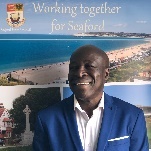 Seaford, BN25 1HGCouncillor Olly Matthewscllr.olly.matthews@seafordtowncouncil.gov.uk c/o 37 Church Street, 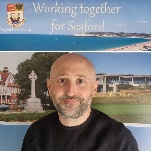 Seaford, BN25 1HGCouncillor Geoff Rutland cllr.geoff.rutland@seafordtowncouncil.gov.uk c/o 37 Church Street, 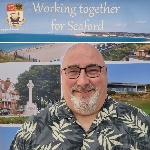 Seaford,                               BN25 1HG Councillor Maggie Wearmouthcllr.maggie.wearmouth@seafordtowncouncil.gov.ukc/o 37 Church Street, 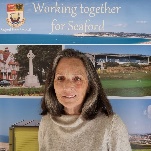 Seaford, BN25 1HGSEAFORD ESPLANADE WARDSEAFORD NORTH WARDSEAFORD NORTH WARDCouncillor Freddie Hoareaucllr.freddie.hoareau@seafordtowncouncil.gov.ukc/o 37 Church Street, 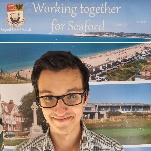 Seaford, BN25 1HGCouncillor Roy Claycllr.roy.clay@seafordtowncouncil.gov.uk c/o 37 Church Street, 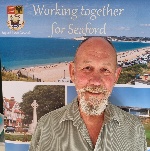 Seaford, BN25 1HGCouncillor Sally Markwellcllr.sally.markwell@seafordtowncouncil.gov.ukc/o 37 Church Street,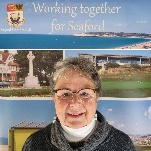 Seaford, BN25 1HGSEAFORD NORTH WARDSEAFORD NORTH WARDSEAFORD NORTH WARDCouncillor Richard Honeyman cllr.richard.honeyman@seafordtowncouncil.gov.uk  c/o 37 Church Street, 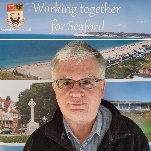 Seaford, BN25 1HGCouncillor Jim Lord cllr.jim.lord@seafordtowncouncil.gov.uk c/o 37 Church Street, 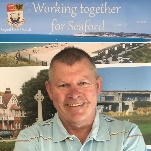 Seaford, BN25 1HGCouncillor James Meekcllr.james.meek@seafordtowncouncil.gov.uk  c/o 37 Church Street, 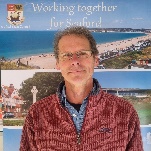 Seaford, BN25 1HGSEAFORD SOUTH WARDSEAFORD SOUTH WARDSEAFORD SOUTH WARDCouncillor Olivia Honeymancllr.olivia.honeyman@seafordtowncouncil.gov.uk c/o 37 Church Street, 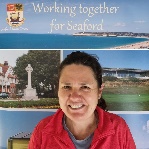 Seaford, BN25 1HGCouncillor Christina Bristowcllr.christina.bristow@seafordtowncouncil.gov.ukc/o 37 Church Street, 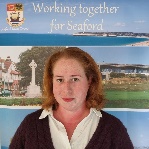 Seaford, BN25 1HGCouncillor Lindsay Stirtoncllr.lindsay.stirton@seafordtowncouncil.gov.ukc/o 37 Church Street, 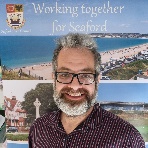 Seaford, BN25 1HGSEAFORD SUTTON WARD  Councillor Ruth Stirtoncllr.ruth.stirton@seafordtowncouncil.gov.ukc/o 37 Church Street, 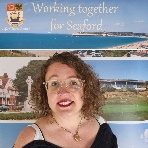 Seaford, BN25 1HG37 Church Street, Seaford, East Sussex, BN25 1HG     Telephone: 01323 894870      www.seafordtowncouncil.gov.uk